AgendaTo receive apologies for absence, declarations of interest, as required, and requests for dispensation2.	To confirm the Minutes of the meeting held on 15th August 20223.	To consider planning applications for consideration, if any:Ref:		223007Site:	19-20 High Street KingtonDev:	Proposed to excavate cellar floor, install concrete floor slab on cavity damp proof membrane, continue damp proof cavity membrane up walls of cellar, install concrete blockwork supports to structural timbers, install drainage channels to cellar perimeter and sump and pump; connect pump outflow to drainage system.Ref:		222920Site:	2 High Street, KingtonDev:	Proposed removal and replacement of rotten timbers imbedded into external brickwork wall.  Removal and replacement of rotten timber floor joists and surrounding door frame and architraves.  Hacking off of modern gypsum plastering to basement wall.  Uplifting and removal of modern concrete floor and dpm to basement and ground floor bathroom.  Repairs to timber staircase to basement.4.	To note planning decisions by Herefordshire Council since last meeting5.	Matters relating to s106 agreementsUpdate on s106 funding generallyS105 wish list6.	Date of next meeting and items for the agenda.Issued on 10.10.2022 byLiz KelsoClerk, Kington Town CouncilThe Old Police Station, Market Hall Street, Kington, HR5 3DPTel:  01544 239 098 or Mob:  07483 914 485Email:  clerk@kingtontowncouncil.gov.uk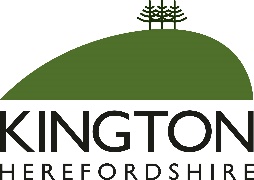 Kington Town CouncilEmail:  clerk@kingtontowncouncil.gov.uk Web site: www.kingtontowncouncil.gov.ukThe Planning CommitteeOn Monday 17th October 2022 at 6.00pmAtThe Old Police Station, Market Hall Street, Kingtonfor the purpose of transacting the following businessThe Planning CommitteeOn Monday 17th October 2022 at 6.00pmAtThe Old Police Station, Market Hall Street, Kingtonfor the purpose of transacting the following businessThe Planning CommitteeOn Monday 17th October 2022 at 6.00pmAtThe Old Police Station, Market Hall Street, Kingtonfor the purpose of transacting the following businessCommittee Members:  Cllrs. E. Banks, T. Bounds, J. Cooke,               F. Hawkins, D. Redmayne, E. Rolls, I. Spencer, R. Warne & R. Widdowson